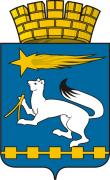 АДМИНИСТРАЦИЯ ГОРОДСКОГО ОКРУГАНИЖНЯЯ САЛДАП О С Т А Н О В Л Е Н И Е_________                                                                                                      №_____Нижняя СалдаО внесении изменений в муниципальную программу«Развитие жилищно-коммунального хозяйства и повышение энергетической эффективности в городском округе Нижняя Салда 
до 2022 года», утвержденную постановлением администрации 
городского округа Нижняя Салда от 31.12.2013 №1351	В соответствии со статьей 179 Бюджетного кодекса Российской Федерации, Федеральным законом от 06 октября 2003 года № 131-ФЗ 
«Об общих принципах организации местного самоуправления в Российской Федерации», на основании решения Думы городского округа Нижняя Салда от 11.12.2017 № 22/1 «О  бюджете городского округа Нижняя Салда на 2018 и плановый период 2019 и 2020 годов» (с изменениями), решения Думы городского округа Нижняя Салда от 14.12.2018 № 41/1 «О  бюджете городского округа Нижняя Салда на 2019 и плановый период 2020 и 2021 годов» Устава городского округа Нижняя Салда, постановления администрации городского округа Нижняя Салда от 29.10.2013  № 1055 «Об утверждении Порядка разработки, реализации и оценки эффективности муниципальных программ городского округа Нижняя Салда»  (с изменениями), администрация городского округа Нижняя СалдаПОСТАНОВЛЯЕТ:1. Внести в муниципальную программу «Развитие жилищно-коммунального хозяйства и повышение энергетической эффективности в городском округе Нижняя Салда до 2022 года», утвержденную  постановлением администрации городского округа Нижняя Салда от 31.12.2013 № 1351 (с изменениями, внесенными постановлениями администрации городского округа Нижняя Салда от 28.04.2014 № 433, 12.08.2014 № 772, 08.06.2015 № 479, 13.07.2015 № 580, от 11.05.2016 № 344, от 08.07.2016 № 601, от 25.08.2016 № 754, от 20.10.2016 № 944, от 28.12.2016 № 1180, от 02.03.2017 № 170, от 01.06.2017 № 405, от 28.06.2017 № 467, от 04.08.2017 № 583, от 28.12.2017 № 1034, от 25.06.2018 № 454, от 10.12.2018 № 914), следующие изменения:1.2.  В паспорте программы «Объемы финансирования муниципальной программы по годам реализации» изложить в следующей редакции:1.3. Приложение № 1, 2, 3 муниципальной программы изложить в новой редакции (прилагается).2. Опубликовать настоящее постановление в газете «Городской вестник плюс» и разместить на официальном  сайте  администрации городского округа Нижняя Салда.3. Контроль за выполнением настоящего постановления возложить на первого заместителя главы администрации городского округа Нижняя Салда С.Н. Гузикова. И.о.главы городского округа 				          	                      С.Н.ГузиковПриложение к постановлению администрации городского округа Нижняя Салда от _____________№ _______Приложение № 1к муниципальной программе «Развитие жилищно-коммунального хозяйства и повышение энергетической эффективности в городском округе Нижняя Салда до 2022 года»Раздел 2. ЦЕЛИ, ЗАДАЧИ И ЦЕЛЕВЫЕ ПОКАЗАТЕЛИРЕАЛИЗАЦИИ МУНИЦИПАЛЬНОЙ ПРОГРАММЫ«Развитие жилищно-коммунального хозяйства и повышение энергетической эффективности  в  городском округе Нижняя Салда до 2022 года»«Объемы финансирования муниципальной программы по годам реализации, рублей.ВСЕГО: Общий объем необходимых средств местного бюджета для реализации  Программы составит     975 910 259,75 в том числе:    2014 год - 25 781 245,8;    2015 год - 72 061 566,00;    2016 год - 51 489 037,00;    2017 год – 78 855 905,23;    2018 год – 80 761 965,66;    2019 год – 273 886 526,06;    2020 год – 207 980 468,00;    2021 год – 185 093 546,00;    2022 год – 0,00;    в том числе за счет местного бюджета 426 617 376,65:    2014 год - 17 892 145,8;    2015 год - 71 570 443,00;    2016 год - 51 489 037,00;    2017 год – 57 984 750,23;    2018 год – 61 627 213,24;    2019 год – 107 862 173,38;    2020 год – 40 539 268,00;    2021 год – 17 652 346,00;    2022 год – 0,00;    в том числе за счет областного бюджета 549 292 883,10:    2014 год - 7 889 100,0;    2015 год -  491 123,0;    2016 год - 0,00;    2017 год – 20 871 155,0;    2018 год – 19 134 752,42;    2019 год – 166 024 352,68;    2020 год – 167 441 200,00;    2021 год – 167 441 200,00;    2022 год – 0,00.Внебюджетных источников – нет».Адрес размещения муниципальной программы в сети Интернет http://nsaldago.ru№   строкиНаименование  
 цели (целей) и 
 задач, целевых 
  показателейЕдиница 
измеренияЗначение целевого показателя реализации
муниципальной программыЗначение целевого показателя реализации
муниципальной программыЗначение целевого показателя реализации
муниципальной программыЗначение целевого показателя реализации
муниципальной программыЗначение целевого показателя реализации
муниципальной программыЗначение целевого показателя реализации
муниципальной программыЗначение целевого показателя реализации
муниципальной программыЗначение целевого показателя реализации
муниципальной программыЗначение целевого показателя реализации
муниципальной программыИсточник  значений  
показателей№   строкиНаименование  
 цели (целей) и 
 задач, целевых 
  показателейЕдиница 
измерения201420152016201720182019202020212022Источник  значений  
показателей12345678910111213Подпрограмма 1. Развитие жилищного хозяйства в городском округе Нижняя Салда на 2014-2022годыПодпрограмма 1. Развитие жилищного хозяйства в городском округе Нижняя Салда на 2014-2022годыПодпрограмма 1. Развитие жилищного хозяйства в городском округе Нижняя Салда на 2014-2022годыПодпрограмма 1. Развитие жилищного хозяйства в городском округе Нижняя Салда на 2014-2022годыПодпрограмма 1. Развитие жилищного хозяйства в городском округе Нижняя Салда на 2014-2022годыПодпрограмма 1. Развитие жилищного хозяйства в городском округе Нижняя Салда на 2014-2022годыПодпрограмма 1. Развитие жилищного хозяйства в городском округе Нижняя Салда на 2014-2022годыПодпрограмма 1. Развитие жилищного хозяйства в городском округе Нижняя Салда на 2014-2022годыПодпрограмма 1. Развитие жилищного хозяйства в городском округе Нижняя Салда на 2014-2022годыПодпрограмма 1. Развитие жилищного хозяйства в городском округе Нижняя Салда на 2014-2022годыПодпрограмма 1. Развитие жилищного хозяйства в городском округе Нижняя Салда на 2014-2022годыПодпрограмма 1. Развитие жилищного хозяйства в городском округе Нижняя Салда на 2014-2022годыЦель 1. Повышение комфортности и безопасности проживания населения городского округа Нижняя СалдаЦель 1. Повышение комфортности и безопасности проживания населения городского округа Нижняя СалдаЦель 1. Повышение комфортности и безопасности проживания населения городского округа Нижняя СалдаЦель 1. Повышение комфортности и безопасности проживания населения городского округа Нижняя СалдаЦель 1. Повышение комфортности и безопасности проживания населения городского округа Нижняя СалдаЦель 1. Повышение комфортности и безопасности проживания населения городского округа Нижняя СалдаЦель 1. Повышение комфортности и безопасности проживания населения городского округа Нижняя СалдаЦель 1. Повышение комфортности и безопасности проживания населения городского округа Нижняя СалдаЦель 1. Повышение комфортности и безопасности проживания населения городского округа Нижняя СалдаЦель 1. Повышение комфортности и безопасности проживания населения городского округа Нижняя СалдаЦель 1. Повышение комфортности и безопасности проживания населения городского округа Нижняя СалдаЦель 1. Повышение комфортности и безопасности проживания населения городского округа Нижняя СалдаЗадача 1.  Капитальный ремонт общего имущества муниципального жилищного фондаЗадача 1.  Капитальный ремонт общего имущества муниципального жилищного фондаЗадача 1.  Капитальный ремонт общего имущества муниципального жилищного фондаЗадача 1.  Капитальный ремонт общего имущества муниципального жилищного фондаЗадача 1.  Капитальный ремонт общего имущества муниципального жилищного фондаЗадача 1.  Капитальный ремонт общего имущества муниципального жилищного фондаЗадача 1.  Капитальный ремонт общего имущества муниципального жилищного фондаЗадача 1.  Капитальный ремонт общего имущества муниципального жилищного фондаЗадача 1.  Капитальный ремонт общего имущества муниципального жилищного фондаЗадача 1.  Капитальный ремонт общего имущества муниципального жилищного фондаЗадача 1.  Капитальный ремонт общего имущества муниципального жилищного фондаЗадача 1.  Капитальный ремонт общего имущества муниципального жилищного фондаПлата за капитальный ремонт общего имущества муниципального жилищного фондапроценты100100100100100100100100100Закон Свердловской области от 19 декабря 2013 года N 127-ОЗ "Об обеспечении проведения капитального ремонта общего имущества в многоквартирных домах на территории Свердловской области"; постановление Правительства Свердловской области от 22.04.2014 N 306-ПП "Об утверждении Региональной программы капитального ремонта общего имущества в многоквартирных домах Свердловской области на 2015 - 2044 годы", Постановление Правительства Свердловской области от 1 октября . N 833-ПП "Об установлении на территории Свердловской области минимального размера взноса на капитальный ремонт общего имущества в многоквартирных домах на 2015 - 2017 годы"Капитальный ремонт имущества муниципального жилищного фонда: софинансирования доли в процентном отношении (в сопоставимых условиях)проценты3030300030303030Закон Свердловской области от 19 декабря 2013 года N 127-ОЗ "Об обеспечении проведения капитального ремонта общего имущества в многоквартирных домах на территории Свердловской области"; постановление Правительства Свердловской области от 22.04.2014 N 306-ПП "Об утверждении Региональной программы капитального ремонта общего имущества в многоквартирных домах Свердловской области на 2015 - 2044 годы";Постановление Правительства Свердловской области от 1 октября . N 833-ПП "Об установлении на территории Свердловской области минимального размера взноса на капитальный ремонт общего имущества в многоквартирных домах на 2015 - 2017 годы"Ремонт муниципальной квартирышт.111001111п.3 ч.2 ст.65 Жилищного кодекса Российской Федерации, п.2 ст. 681 Гражданского кодекса Российской ФедерацииПроведение технического заключения по адресу ул. Фрунзе, 137шт.100000000п.3 ч.2 ст.65 Жилищного кодекса Российской Федерации, п.2 ст. 681 Гражданского кодекса Российской ФедерацииСнос ветхого жильяшт.001000000Постановление Правительства Свердловской области постановление от 29 октября . №1330-пп «Об утверждении государственной программы Свердловской области «Развитие жилищно-коммунального хозяйства и повышение энергетической эффективности в Свердловской области до 2024 года»Подпрограмма 2. Развитие коммунального хозяйства в городском округе Нижняя Салда на 2014-2022 годыПодпрограмма 2. Развитие коммунального хозяйства в городском округе Нижняя Салда на 2014-2022 годыПодпрограмма 2. Развитие коммунального хозяйства в городском округе Нижняя Салда на 2014-2022 годыПодпрограмма 2. Развитие коммунального хозяйства в городском округе Нижняя Салда на 2014-2022 годыПодпрограмма 2. Развитие коммунального хозяйства в городском округе Нижняя Салда на 2014-2022 годыПодпрограмма 2. Развитие коммунального хозяйства в городском округе Нижняя Салда на 2014-2022 годыПодпрограмма 2. Развитие коммунального хозяйства в городском округе Нижняя Салда на 2014-2022 годыПодпрограмма 2. Развитие коммунального хозяйства в городском округе Нижняя Салда на 2014-2022 годыПодпрограмма 2. Развитие коммунального хозяйства в городском округе Нижняя Салда на 2014-2022 годыПодпрограмма 2. Развитие коммунального хозяйства в городском округе Нижняя Салда на 2014-2022 годыПодпрограмма 2. Развитие коммунального хозяйства в городском округе Нижняя Салда на 2014-2022 годыПодпрограмма 2. Развитие коммунального хозяйства в городском округе Нижняя Салда на 2014-2022 годыЦель 2. Повышение качества и надежности коммунальных услугЦель 2. Повышение качества и надежности коммунальных услугЦель 2. Повышение качества и надежности коммунальных услугЦель 2. Повышение качества и надежности коммунальных услугЦель 2. Повышение качества и надежности коммунальных услугЦель 2. Повышение качества и надежности коммунальных услугЦель 2. Повышение качества и надежности коммунальных услугЦель 2. Повышение качества и надежности коммунальных услугЦель 2. Повышение качества и надежности коммунальных услугЦель 2. Повышение качества и надежности коммунальных услугЦель 2. Повышение качества и надежности коммунальных услугЦель 2. Повышение качества и надежности коммунальных услугЗадача 2. Приобретение коммунальной техникиЗадача 2. Приобретение коммунальной техникиЗадача 2. Приобретение коммунальной техникиЗадача 2. Приобретение коммунальной техникиЗадача 2. Приобретение коммунальной техникиЗадача 2. Приобретение коммунальной техникиЗадача 2. Приобретение коммунальной техникиЗадача 2. Приобретение коммунальной техникиЗадача 2. Приобретение коммунальной техникиЗадача 2. Приобретение коммунальной техникиЗадача 2. Приобретение коммунальной техникиЗадача 2. Приобретение коммунальной техникиКАМАЗ КО-440-5штуки100000000ПостановлениеПравительства           Свердловской области    от 08.10.2007 N 1004-ПП "О мерах                по совершенствованию    обращения с отходами    производства и          потребления             на территории           Свердловской области"  МТЗ МУП РБА 351-02штуки001000000ПостановлениеПравительства           Свердловской области    от 08.10.2007 N 1004-ПП "О мерах                по совершенствованию    обращения с отходами    производства и          потребления             на территории           Свердловской области"  Измельчитель ветокштуки000000001ПостановлениеПравительства           Свердловской области    от 08.10.2007 N 1004-ПП "О мерах                по совершенствованию    обращения с отходами    производства и          потребления             на территории           Свердловской области"  Тракторные насадки для различных функцийштуки000000000ПостановлениеПравительства           Свердловской области    от 08.10.2007 N 1004-ПП "О мерах                по совершенствованию    обращения с отходами    производства и          потребления             на территории           Свердловской области"  Бункеровозштуки000000100ПостановлениеПравительства           Свердловской области    от 08.10.2007 N 1004-ПП "О мерах                по совершенствованию    обращения с отходами    производства и          потребления             на территории           Свердловской области"  ГАЗ-330232шт.000100000ПостановлениеПравительства           Свердловской области    от 08.10.2007 N 1004-ПП "О мерах                по совершенствованию    обращения с отходами    производства и          потребления             на территории           Свердловской области"Подпрограмма 3. Развитие благоустройства в городском округе Нижняя Салда на 2014 – 2022 годыПодпрограмма 3. Развитие благоустройства в городском округе Нижняя Салда на 2014 – 2022 годыПодпрограмма 3. Развитие благоустройства в городском округе Нижняя Салда на 2014 – 2022 годыПодпрограмма 3. Развитие благоустройства в городском округе Нижняя Салда на 2014 – 2022 годыПодпрограмма 3. Развитие благоустройства в городском округе Нижняя Салда на 2014 – 2022 годыПодпрограмма 3. Развитие благоустройства в городском округе Нижняя Салда на 2014 – 2022 годыПодпрограмма 3. Развитие благоустройства в городском округе Нижняя Салда на 2014 – 2022 годыПодпрограмма 3. Развитие благоустройства в городском округе Нижняя Салда на 2014 – 2022 годыПодпрограмма 3. Развитие благоустройства в городском округе Нижняя Салда на 2014 – 2022 годыПодпрограмма 3. Развитие благоустройства в городском округе Нижняя Салда на 2014 – 2022 годыПодпрограмма 3. Развитие благоустройства в городском округе Нижняя Салда на 2014 – 2022 годыПодпрограмма 3. Развитие благоустройства в городском округе Нижняя Салда на 2014 – 2022 годыЦель 3. Выполнение необходимых объемов работ по содержанию объектов благоустройстваЦель 3. Выполнение необходимых объемов работ по содержанию объектов благоустройстваЦель 3. Выполнение необходимых объемов работ по содержанию объектов благоустройстваЦель 3. Выполнение необходимых объемов работ по содержанию объектов благоустройстваЦель 3. Выполнение необходимых объемов работ по содержанию объектов благоустройстваЦель 3. Выполнение необходимых объемов работ по содержанию объектов благоустройстваЦель 3. Выполнение необходимых объемов работ по содержанию объектов благоустройстваЦель 3. Выполнение необходимых объемов работ по содержанию объектов благоустройстваЦель 3. Выполнение необходимых объемов работ по содержанию объектов благоустройстваЦель 3. Выполнение необходимых объемов работ по содержанию объектов благоустройстваЦель 3. Выполнение необходимых объемов работ по содержанию объектов благоустройстваЦель 3. Выполнение необходимых объемов работ по содержанию объектов благоустройстваЗадача 3. Содержание уличного освещенияЗадача 3. Содержание уличного освещенияЗадача 3. Содержание уличного освещенияЗадача 3. Содержание уличного освещенияЗадача 3. Содержание уличного освещенияЗадача 3. Содержание уличного освещенияЗадача 3. Содержание уличного освещенияЗадача 3. Содержание уличного освещенияЗадача 3. Содержание уличного освещенияЗадача 3. Содержание уличного освещенияЗадача 3. Содержание уличного освещенияЗадача 3. Содержание уличного освещенияМероприятия по содержанию уличного освещения, оплата электроэнергииштуки850085008500850085008500850085008500Постановление № 1299 ОТ 26.12.2013Г. «Об утверждении Порядка организации освещения улиц на территории городского округа нижняя Салда»;Правила устройства электроустановок, утвержденные приказом Министерства топлива и энергетики РФ от 06.10.1999г.;СНиП 23-05-95 «Естественное и искусственное освещение».Цель 4.  Улучшение санитарного состояния территории городского округа Нижняя СалдаЦель 4.  Улучшение санитарного состояния территории городского округа Нижняя СалдаЦель 4.  Улучшение санитарного состояния территории городского округа Нижняя СалдаЦель 4.  Улучшение санитарного состояния территории городского округа Нижняя СалдаЦель 4.  Улучшение санитарного состояния территории городского округа Нижняя СалдаЦель 4.  Улучшение санитарного состояния территории городского округа Нижняя СалдаЦель 4.  Улучшение санитарного состояния территории городского округа Нижняя СалдаЦель 4.  Улучшение санитарного состояния территории городского округа Нижняя СалдаЦель 4.  Улучшение санитарного состояния территории городского округа Нижняя СалдаЦель 4.  Улучшение санитарного состояния территории городского округа Нижняя СалдаЦель 4.  Улучшение санитарного состояния территории городского округа Нижняя СалдаЦель 4.  Улучшение санитарного состояния территории городского округа Нижняя СалдаЗадача 4.  Санитарная уборка территории  и  улучшение санитарного состояния городского округа Нижняя СалдаЗадача 4.  Санитарная уборка территории  и  улучшение санитарного состояния городского округа Нижняя СалдаЗадача 4.  Санитарная уборка территории  и  улучшение санитарного состояния городского округа Нижняя СалдаЗадача 4.  Санитарная уборка территории  и  улучшение санитарного состояния городского округа Нижняя СалдаЗадача 4.  Санитарная уборка территории  и  улучшение санитарного состояния городского округа Нижняя СалдаЗадача 4.  Санитарная уборка территории  и  улучшение санитарного состояния городского округа Нижняя СалдаЗадача 4.  Санитарная уборка территории  и  улучшение санитарного состояния городского округа Нижняя СалдаЗадача 4.  Санитарная уборка территории  и  улучшение санитарного состояния городского округа Нижняя СалдаЗадача 4.  Санитарная уборка территории  и  улучшение санитарного состояния городского округа Нижняя СалдаЗадача 4.  Санитарная уборка территории  и  улучшение санитарного состояния городского округа Нижняя СалдаЗадача 4.  Санитарная уборка территории  и  улучшение санитарного состояния городского округа Нижняя СалдаЗадача 4.  Санитарная уборка территории  и  улучшение санитарного состояния городского округа Нижняя СалдаПриобретение бункера-накопителя для мусора в местах образованияштуки0100000000Решение Думы городского округа Нижняя Салда от  27.09.2012  № 10/13   «Об утверждении правил благоустройства городского округа Нижняя Салда» (с изменениями)Приобретение контейнеров для мусораштуки2000000000Решение Думы городского округа Нижняя Салда от  27.09.2012  № 10/13   «Об утверждении правил благоустройства городского округа Нижняя Салда» (с изменениями)Приобретение урн и установка в местах общего пользованияштуки555000000Решение Думы городского округа Нижняя Салда от  27.09.2012  № 10/13   «Об утверждении правил благоустройства городского округа Нижняя Салда» (с изменениями)Обустройство контейнерных площадок;штуки333000000Решение Думы городского округа Нижняя Салда от  27.09.2012  № 10/13   «Об утверждении правил благоустройства городского округа Нижняя Салда» (с изменениями)Мероприятия по санитарной уборке городского округа Нижняя Салдакв.м.121130121130121130121130121130121130121130121130121130Решение Думы городского округа Нижняя Салда от  27.09.2012  № 10/13   «Об утверждении правил благоустройства городского округа Нижняя Салда» (с изменениями)Кошение травы ежегодно;тыс.кв.м.269,253269,253269,253269,253269,253269,253269,253269,253269,253Решение Думы городского округа Нижняя Салда от  27.09.2012  № 10/13   «Об утверждении правил благоустройства городского округа Нижняя Салда» (с изменениями)Мероприятия по озеленению кв.м.945,0645,0842,0543,50225150150150Решение Думы городского округа Нижняя Салда от  27.09.2012  № 10/13   «Об утверждении правил благоустройства городского округа Нижняя Салда» (с изменениями)Установка цветников штуки715 15 0 000 00Решение Думы городского округа Нижняя Салда от  27.09.2012  № 10/13   «Об утверждении правил благоустройства городского округа Нижняя Салда» (с изменениями)Уборка высокорослых, аварийно-опасных  деревьевм3959595000000Решение Думы городского округа Нижняя Салда от  27.09.2012  № 10/13   «Об утверждении правил благоустройства городского округа Нижняя Салда» (с изменениями)Задача 5.  Содержание территории кладбища ежегодноЗадача 5.  Содержание территории кладбища ежегодноЗадача 5.  Содержание территории кладбища ежегодноЗадача 5.  Содержание территории кладбища ежегодноЗадача 5.  Содержание территории кладбища ежегодноЗадача 5.  Содержание территории кладбища ежегодноЗадача 5.  Содержание территории кладбища ежегодноЗадача 5.  Содержание территории кладбища ежегодноЗадача 5.  Содержание территории кладбища ежегодноЗадача 5.  Содержание территории кладбища ежегодноЗадача 5.  Содержание территории кладбища ежегодноЗадача 5.  Содержание территории кладбища ежегодноМероприятия по содержанию территории кладбищага16,516,516,516,500016,516,5Решение Думы городского округа Нижняя Салда от  27.09.2012  № 10/13   «Об утверждении правил благоустройства городского округа Нижняя Салда» (с изменениями)Цель 5. Выполнение комплекса работ по обеспечению полномочий органов местного самоуправления согласно действующему законодательствуЦель 5. Выполнение комплекса работ по обеспечению полномочий органов местного самоуправления согласно действующему законодательствуЦель 5. Выполнение комплекса работ по обеспечению полномочий органов местного самоуправления согласно действующему законодательствуЦель 5. Выполнение комплекса работ по обеспечению полномочий органов местного самоуправления согласно действующему законодательствуЦель 5. Выполнение комплекса работ по обеспечению полномочий органов местного самоуправления согласно действующему законодательствуЦель 5. Выполнение комплекса работ по обеспечению полномочий органов местного самоуправления согласно действующему законодательствуЦель 5. Выполнение комплекса работ по обеспечению полномочий органов местного самоуправления согласно действующему законодательствуЦель 5. Выполнение комплекса работ по обеспечению полномочий органов местного самоуправления согласно действующему законодательствуЦель 5. Выполнение комплекса работ по обеспечению полномочий органов местного самоуправления согласно действующему законодательствуЦель 5. Выполнение комплекса работ по обеспечению полномочий органов местного самоуправления согласно действующему законодательствуЦель 5. Выполнение комплекса работ по обеспечению полномочий органов местного самоуправления согласно действующему законодательствуЦель 5. Выполнение комплекса работ по обеспечению полномочий органов местного самоуправления согласно действующему законодательствуЗадача 6.  Комплекс работ по благоустройству территории городского округа Нижняя СалдаЗадача 6.  Комплекс работ по благоустройству территории городского округа Нижняя СалдаЗадача 6.  Комплекс работ по благоустройству территории городского округа Нижняя СалдаЗадача 6.  Комплекс работ по благоустройству территории городского округа Нижняя СалдаЗадача 6.  Комплекс работ по благоустройству территории городского округа Нижняя СалдаЗадача 6.  Комплекс работ по благоустройству территории городского округа Нижняя СалдаЗадача 6.  Комплекс работ по благоустройству территории городского округа Нижняя СалдаЗадача 6.  Комплекс работ по благоустройству территории городского округа Нижняя СалдаЗадача 6.  Комплекс работ по благоустройству территории городского округа Нижняя СалдаЗадача 6.  Комплекс работ по благоустройству территории городского округа Нижняя СалдаЗадача 6.  Комплекс работ по благоустройству территории городского округа Нижняя СалдаЗадача 6.  Комплекс работ по благоустройству территории городского округа Нижняя СалдаПриобретение уличных цветных IP-видеокамер;штуки300000000Решение Думы городского округа Нижняя Салда от  27.09.2012  № 10/13   «Об утверждении правил благоустройства городского округа Нижняя Салда» (с изменениями)Установка уличных цветных IP-видеокамер;    штуки300000000Решение Думы городского округа Нижняя Салда от  27.09.2012  № 10/13   «Об утверждении правил благоустройства городского округа Нижняя Салда» (с изменениями)Обслуживание уличных цветных IP-видеокамерштуки333000000Решение Думы городского округа Нижняя Салда от  27.09.2012  № 10/13   «Об утверждении правил благоустройства городского округа Нижняя Салда» (с изменениями)Выполнение проектных работ по благоустройству территориитыс.кв.м.1561561561560156156156156Решение Думы городского округа Нижняя Салда от  27.09.2012  № 10/13   «Об утверждении правил благоустройства городского округа Нижняя Салда» (с изменениями)Инженерно-геодезические изыскания для проектирования благоустройства территории кв.м.1561561561560156156156156Решение Думы городского округа Нижняя Салда от  27.09.2012  № 10/13   «Об утверждении правил благоустройства городского округа Нижняя Салда» (с изменениями)Межевание и постановка на кадастровый учет земельных участков, отведенных под прочие объекты благоустройства (детские площадки, контейнерные площадки), учет и постановка на баланс бесхозных дорог городского округа Нижняя Салдакв.м.250002500025000000000Решение Думы городского округа Нижняя Салда от  27.09.2012  № 10/13   «Об утверждении правил благоустройства городского округа Нижняя Салда» (с изменениями)Погашение кредиторской задолженностикол-во договоров320000000решение Думы городского округа Нижняя Салда от 21.05.2015 № 51/2 «О внесении изменений в решение Думы городского округа Нижняя Салда от 18.12.2014  № 46/2  «О  бюджете городского округа Нижняя Салда на 2015 год и  плановый период 2016 и 2017 годов»Цель 6. Предотвращение загрязнения территории городского округа Нижняя СалдаЦель 6. Предотвращение загрязнения территории городского округа Нижняя СалдаЦель 6. Предотвращение загрязнения территории городского округа Нижняя СалдаЦель 6. Предотвращение загрязнения территории городского округа Нижняя СалдаЦель 6. Предотвращение загрязнения территории городского округа Нижняя СалдаЦель 6. Предотвращение загрязнения территории городского округа Нижняя СалдаЦель 6. Предотвращение загрязнения территории городского округа Нижняя СалдаЦель 6. Предотвращение загрязнения территории городского округа Нижняя СалдаЦель 6. Предотвращение загрязнения территории городского округа Нижняя СалдаЦель 6. Предотвращение загрязнения территории городского округа Нижняя СалдаЦель 6. Предотвращение загрязнения территории городского округа Нижняя СалдаЦель 6. Предотвращение загрязнения территории городского округа Нижняя СалдаЗадача 7. Приведение в соответствие с действующим законодательством объекта размещения отходовЗадача 7. Приведение в соответствие с действующим законодательством объекта размещения отходовЗадача 7. Приведение в соответствие с действующим законодательством объекта размещения отходовЗадача 7. Приведение в соответствие с действующим законодательством объекта размещения отходовЗадача 7. Приведение в соответствие с действующим законодательством объекта размещения отходовЗадача 7. Приведение в соответствие с действующим законодательством объекта размещения отходовЗадача 7. Приведение в соответствие с действующим законодательством объекта размещения отходовЗадача 7. Приведение в соответствие с действующим законодательством объекта размещения отходовЗадача 7. Приведение в соответствие с действующим законодательством объекта размещения отходовЗадача 7. Приведение в соответствие с действующим законодательством объекта размещения отходовЗадача 7. Приведение в соответствие с действующим законодательством объекта размещения отходовЗадача 7. Приведение в соответствие с действующим законодательством объекта размещения отходовПроведение инженерно-геоэкологических исследований на земельном участке полигона ТБО в соответствии с природоохранным законодательствомштуки100000000ПостановлениеПравительства           Свердловской области    от 08.10.2007 N 1004-ПП "О мерах                по совершенствованию    обращения с отходами    производства и          потребления             на территории           Свердловской области";ФЗ № 99 от 04.05.2011г. «О лицензировании отдельных видов деятельности»   Разработка проекта реконструкции полигона ТБОштуки100000000ПостановлениеПравительства           Свердловской области    от 08.10.2007 N 1004-ПП "О мерах                по совершенствованию    обращения с отходами    производства и          потребления             на территории           Свердловской области";ФЗ № 99 от 04.05.2011г. «О лицензировании отдельных видов деятельности»   Реконструкция полигона ТБО в соответствии с проектной документациейштуки011000000ПостановлениеПравительства           Свердловской области    от 08.10.2007 N 1004-ПП "О мерах                по совершенствованию    обращения с отходами    производства и          потребления             на территории           Свердловской области";ФЗ № 99 от 04.05.2011г. «О лицензировании отдельных видов деятельности»   Проведение экспертизы проекта реконструкции полигона ТБОштуки100000000ПостановлениеПравительства           Свердловской области    от 08.10.2007 N 1004-ПП "О мерах                по совершенствованию    обращения с отходами    производства и          потребления             на территории           Свердловской области";ФЗ № 99 от 04.05.2011г. «О лицензировании отдельных видов деятельности»   Задача 8. Повышение эффективности существующей системы обращения с отходамиЗадача 8. Повышение эффективности существующей системы обращения с отходамиЗадача 8. Повышение эффективности существующей системы обращения с отходамиЗадача 8. Повышение эффективности существующей системы обращения с отходамиЗадача 8. Повышение эффективности существующей системы обращения с отходамиЗадача 8. Повышение эффективности существующей системы обращения с отходамиЗадача 8. Повышение эффективности существующей системы обращения с отходамиЗадача 8. Повышение эффективности существующей системы обращения с отходамиЗадача 8. Повышение эффективности существующей системы обращения с отходамиЗадача 8. Повышение эффективности существующей системы обращения с отходамиЗадача 8. Повышение эффективности существующей системы обращения с отходамиЗадача 8. Повышение эффективности существующей системы обращения с отходамиУборка несанкционированных свалокм3510390300300500300300300300ПостановлениеПравительства           Свердловской области    от 08.10.2007 N 1004-ПП "О мерах                по совершенствованию    обращения с отходами    производства и          потребления             на территории           Свердловской области";ФЗ № 99 от 04.05.2011г. «О лицензировании отдельных видов деятельности»   Цель 7. Повышение комфортности проживания населения городского округа Нижняя Салда Цель 7. Повышение комфортности проживания населения городского округа Нижняя Салда Цель 7. Повышение комфортности проживания населения городского округа Нижняя Салда Цель 7. Повышение комфортности проживания населения городского округа Нижняя Салда Цель 7. Повышение комфортности проживания населения городского округа Нижняя Салда Цель 7. Повышение комфортности проживания населения городского округа Нижняя Салда Цель 7. Повышение комфортности проживания населения городского округа Нижняя Салда Цель 7. Повышение комфортности проживания населения городского округа Нижняя Салда Цель 7. Повышение комфортности проживания населения городского округа Нижняя Салда Цель 7. Повышение комфортности проживания населения городского округа Нижняя Салда Цель 7. Повышение комфортности проживания населения городского округа Нижняя Салда Цель 7. Повышение комфортности проживания населения городского округа Нижняя Салда Задача 9.  Обеспечение население городского округа Нижняя Салда питьевой водой стандартного качестваЗадача 9.  Обеспечение население городского округа Нижняя Салда питьевой водой стандартного качестваЗадача 9.  Обеспечение население городского округа Нижняя Салда питьевой водой стандартного качестваЗадача 9.  Обеспечение население городского округа Нижняя Салда питьевой водой стандартного качестваЗадача 9.  Обеспечение население городского округа Нижняя Салда питьевой водой стандартного качестваЗадача 9.  Обеспечение население городского округа Нижняя Салда питьевой водой стандартного качестваЗадача 9.  Обеспечение население городского округа Нижняя Салда питьевой водой стандартного качестваЗадача 9.  Обеспечение население городского округа Нижняя Салда питьевой водой стандартного качестваЗадача 9.  Обеспечение население городского округа Нижняя Салда питьевой водой стандартного качестваЗадача 9.  Обеспечение население городского округа Нижняя Салда питьевой водой стандартного качестваЗадача 9.  Обеспечение население городского округа Нижняя Салда питьевой водой стандартного качестваЗадача 9.  Обеспечение население городского округа Нижняя Салда питьевой водой стандартного качестваХимическое и бактериологическое исследование воды источников нецентрализованного водоснабжения, находящихся в казне городского округа Нижняя Салда и подлежащих обустройству штуки 2716181825181818ПостановлениеПравительства           Российской Федерации    от 22 декабря 2010 года N 1092 "О федеральной   целевой программе       "Чистая вода" на 2011-2017 годыСанПин 1175-02       Содержание обустроенных источников нецентрализованного водоснабжения, находящихся в казне городского округа Нижняя Салдаштуки723301333ПостановлениеПравительства           Российской Федерации    от 22 декабря 2010 года N 1092 "О федеральной   целевой программе       "Чистая вода" на 2011-2017 годыСанПин 1175-02              Задача 10. Улучшение санитарного состояния территории городского округа Нижняя СалдаЗадача 10. Улучшение санитарного состояния территории городского округа Нижняя СалдаЗадача 10. Улучшение санитарного состояния территории городского округа Нижняя СалдаЗадача 10. Улучшение санитарного состояния территории городского округа Нижняя СалдаЗадача 10. Улучшение санитарного состояния территории городского округа Нижняя СалдаЗадача 10. Улучшение санитарного состояния территории городского округа Нижняя СалдаЗадача 10. Улучшение санитарного состояния территории городского округа Нижняя СалдаЗадача 10. Улучшение санитарного состояния территории городского округа Нижняя СалдаЗадача 10. Улучшение санитарного состояния территории городского округа Нижняя СалдаЗадача 10. Улучшение санитарного состояния территории городского округа Нижняя СалдаЗадача 10. Улучшение санитарного состояния территории городского округа Нижняя СалдаЗадача 10. Улучшение санитарного состояния территории городского округа Нижняя СалдаПроведение инвентаризации зеленых насаждений на территории городского округа Нижняя Салдаулиц202028000000Решение Нижнесалдинского городского суда Свердловской области  от 07.07.2010 №2-91/10Проведение акарицидной обработки от клещей территории городского округа Нижняя Салда (парк Металлургов, дет площадки, кладбища с. Акинфиево, Медведево)га44,55555555ФЗ от 30.03.1999 №52-ФЗ «О санитарно-эпидемиологическом благополучии населения»Мероприятии по отлову бродячих животныхштуки7220201005030303030ФЗ от 14.05.1993 №4979-1 «О ветеринарии»«Ветеринарно-санитарные правила сбора, утилизации и уничтожения биологических отходов» приказ Минсельхоза РФ от 16.08.2007 № 400Обустройство площадки для выгула собакштуки000001000ФЗ от 27.12.2018 №498 «Об ответственном обращении с животными и о внесении изменений в отдельные законодательные акты Российской Федерации»Задача 11. Обеспечение бытовыми услугами (городская баня)Задача 11. Обеспечение бытовыми услугами (городская баня)Задача 11. Обеспечение бытовыми услугами (городская баня)Задача 11. Обеспечение бытовыми услугами (городская баня)Задача 11. Обеспечение бытовыми услугами (городская баня)Задача 11. Обеспечение бытовыми услугами (городская баня)Задача 11. Обеспечение бытовыми услугами (городская баня)Задача 11. Обеспечение бытовыми услугами (городская баня)Задача 11. Обеспечение бытовыми услугами (городская баня)Задача 11. Обеспечение бытовыми услугами (городская баня)Задача 11. Обеспечение бытовыми услугами (городская баня)Задача 11. Обеспечение бытовыми услугами (городская баня)Мероприятия по обеспечению бытовыми услугами (городская баня)проценты100100100100100100100100100Постановление администрации городского округа Нижняя Салда от 19 февраля 2010г. №132 «Об утверждении порядка предоставления из бюджета городского округа Нижняя Салда субсидий на компенсацию выпадающих доходов организациям, оказывающим бытовые услуги населению (бани)»Подпрограмма 4.  Восстановление и развитие объектов внешнего благоустройства в городском округе Нижняя Салда на 2014-2022 годыПодпрограмма 4.  Восстановление и развитие объектов внешнего благоустройства в городском округе Нижняя Салда на 2014-2022 годыПодпрограмма 4.  Восстановление и развитие объектов внешнего благоустройства в городском округе Нижняя Салда на 2014-2022 годыПодпрограмма 4.  Восстановление и развитие объектов внешнего благоустройства в городском округе Нижняя Салда на 2014-2022 годыПодпрограмма 4.  Восстановление и развитие объектов внешнего благоустройства в городском округе Нижняя Салда на 2014-2022 годыПодпрограмма 4.  Восстановление и развитие объектов внешнего благоустройства в городском округе Нижняя Салда на 2014-2022 годыПодпрограмма 4.  Восстановление и развитие объектов внешнего благоустройства в городском округе Нижняя Салда на 2014-2022 годыПодпрограмма 4.  Восстановление и развитие объектов внешнего благоустройства в городском округе Нижняя Салда на 2014-2022 годыПодпрограмма 4.  Восстановление и развитие объектов внешнего благоустройства в городском округе Нижняя Салда на 2014-2022 годыПодпрограмма 4.  Восстановление и развитие объектов внешнего благоустройства в городском округе Нижняя Салда на 2014-2022 годыПодпрограмма 4.  Восстановление и развитие объектов внешнего благоустройства в городском округе Нижняя Салда на 2014-2022 годыПодпрограмма 4.  Восстановление и развитие объектов внешнего благоустройства в городском округе Нижняя Салда на 2014-2022 годыЦель 8.  Увеличение объемов выполненных работ по объектам внешнего благоустройства внутридомовых территорий, улучшение качества жизни жителей городского округа Нижняя СалдаЦель 8.  Увеличение объемов выполненных работ по объектам внешнего благоустройства внутридомовых территорий, улучшение качества жизни жителей городского округа Нижняя СалдаЦель 8.  Увеличение объемов выполненных работ по объектам внешнего благоустройства внутридомовых территорий, улучшение качества жизни жителей городского округа Нижняя СалдаЦель 8.  Увеличение объемов выполненных работ по объектам внешнего благоустройства внутридомовых территорий, улучшение качества жизни жителей городского округа Нижняя СалдаЦель 8.  Увеличение объемов выполненных работ по объектам внешнего благоустройства внутридомовых территорий, улучшение качества жизни жителей городского округа Нижняя СалдаЦель 8.  Увеличение объемов выполненных работ по объектам внешнего благоустройства внутридомовых территорий, улучшение качества жизни жителей городского округа Нижняя СалдаЦель 8.  Увеличение объемов выполненных работ по объектам внешнего благоустройства внутридомовых территорий, улучшение качества жизни жителей городского округа Нижняя СалдаЦель 8.  Увеличение объемов выполненных работ по объектам внешнего благоустройства внутридомовых территорий, улучшение качества жизни жителей городского округа Нижняя СалдаЦель 8.  Увеличение объемов выполненных работ по объектам внешнего благоустройства внутридомовых территорий, улучшение качества жизни жителей городского округа Нижняя СалдаЦель 8.  Увеличение объемов выполненных работ по объектам внешнего благоустройства внутридомовых территорий, улучшение качества жизни жителей городского округа Нижняя СалдаЦель 8.  Увеличение объемов выполненных работ по объектам внешнего благоустройства внутридомовых территорий, улучшение качества жизни жителей городского округа Нижняя СалдаЦель 8.  Увеличение объемов выполненных работ по объектам внешнего благоустройства внутридомовых территорий, улучшение качества жизни жителей городского округа Нижняя СалдаЗадача 12.  Укрепление физического здоровья и нравственного благополучия населения, пропаганда здорового образа жизниЗадача 12.  Укрепление физического здоровья и нравственного благополучия населения, пропаганда здорового образа жизниЗадача 12.  Укрепление физического здоровья и нравственного благополучия населения, пропаганда здорового образа жизниЗадача 12.  Укрепление физического здоровья и нравственного благополучия населения, пропаганда здорового образа жизниЗадача 12.  Укрепление физического здоровья и нравственного благополучия населения, пропаганда здорового образа жизниЗадача 12.  Укрепление физического здоровья и нравственного благополучия населения, пропаганда здорового образа жизниЗадача 12.  Укрепление физического здоровья и нравственного благополучия населения, пропаганда здорового образа жизниЗадача 12.  Укрепление физического здоровья и нравственного благополучия населения, пропаганда здорового образа жизниЗадача 12.  Укрепление физического здоровья и нравственного благополучия населения, пропаганда здорового образа жизниЗадача 12.  Укрепление физического здоровья и нравственного благополучия населения, пропаганда здорового образа жизниЗадача 12.  Укрепление физического здоровья и нравственного благополучия населения, пропаганда здорового образа жизниЗадача 12.  Укрепление физического здоровья и нравственного благополучия населения, пропаганда здорового образа жизниСтроительство игровой площадки по адресу: ул. Строителей, д.52 - д.54штуки100000000Постановление Госстроя РФ от 27 сентября 2003 г. N 170 "Об утверждении Правил и норм технической эксплуатации жилищного фонда"Строительство игровой площадки по адресу: ул. Рабочей Молодежи, д.139штуки100000000Постановление Госстроя РФ от 27 сентября 2003 г. N 170 "Об утверждении Правил и норм технической эксплуатации жилищного фонда"Реконструкция дворовой территории по ул. Советская, д.6 – д.8штуки010000000Постановление Госстроя РФ от 27 сентября 2003 г. N 170 "Об утверждении Правил и норм технической эксплуатации жилищного фонда"Реконструкция дворовой территории по ул.Строителей, д.23– д.27штуки010000000Постановление Госстроя РФ от 27 сентября 2003 г. N 170 "Об утверждении Правил и норм технической эксплуатации жилищного фонда"Благоустройство дворовой территории по ул. Уральскаякв.м.014720000000Постановление Госстроя РФ от 27 сентября 2003 г. N 170 "Об утверждении Правил и норм технической эксплуатации жилищного фонда"Задача 13.  Мероприятия по содержанию объектов благоустройстваЗадача 13.  Мероприятия по содержанию объектов благоустройстваЗадача 13.  Мероприятия по содержанию объектов благоустройстваЗадача 13.  Мероприятия по содержанию объектов благоустройстваЗадача 13.  Мероприятия по содержанию объектов благоустройстваЗадача 13.  Мероприятия по содержанию объектов благоустройстваЗадача 13.  Мероприятия по содержанию объектов благоустройстваЗадача 13.  Мероприятия по содержанию объектов благоустройстваЗадача 13.  Мероприятия по содержанию объектов благоустройстваЗадача 13.  Мероприятия по содержанию объектов благоустройстваЗадача 13.  Мероприятия по содержанию объектов благоустройстваЗадача 13.  Мероприятия по содержанию объектов благоустройстваМероприятия по ремонту объектов благоустройства (малые архитектурные формы)проценты100100100100100100100100100Решение Думы городского округа Нижняя Салда от  27.09.2012  № 10/13   «Об утверждении правил благоустройства городского округа Нижняя Салда» (с изменениями  от 15.11.2012)Изготовление рекламных щитовшт.007000000Решение Думы городского округа Нижняя Салда от  27.09.2012  № 10/13   «Об утверждении правил благоустройства городского округа Нижняя Салда» (с изменениями  от 15.11.2012)Установка ограждения на ул. Фрунзе, 137Ашт.0003600000предписание ГИБДДЗадача 14. Разработка проектно-сметной документацииЗадача 14. Разработка проектно-сметной документацииЗадача 14. Разработка проектно-сметной документацииЗадача 14. Разработка проектно-сметной документацииЗадача 14. Разработка проектно-сметной документацииЗадача 14. Разработка проектно-сметной документацииЗадача 14. Разработка проектно-сметной документацииЗадача 14. Разработка проектно-сметной документацииЗадача 14. Разработка проектно-сметной документацииЗадача 14. Разработка проектно-сметной документацииЗадача 14. Разработка проектно-сметной документацииЗадача 14. Разработка проектно-сметной документацииРазработка проектно-сметной документации для проведения работ по благоустройствупроценты01001001000100100100100Решение Думы городского округа Нижняя Салда от  27.09.2012  № 10/13   «Об утверждении правил благоустройства городского округа Нижняя Салда» (с изменениями  от 15.11.2012)Подпрограмма 5.  Комплексное развитие коммунальной инфраструктуры в  городском округе Нижняя Салда на 2014-2022 годы                                    Подпрограмма 5.  Комплексное развитие коммунальной инфраструктуры в  городском округе Нижняя Салда на 2014-2022 годы                                    Подпрограмма 5.  Комплексное развитие коммунальной инфраструктуры в  городском округе Нижняя Салда на 2014-2022 годы                                    Подпрограмма 5.  Комплексное развитие коммунальной инфраструктуры в  городском округе Нижняя Салда на 2014-2022 годы                                    Подпрограмма 5.  Комплексное развитие коммунальной инфраструктуры в  городском округе Нижняя Салда на 2014-2022 годы                                    Подпрограмма 5.  Комплексное развитие коммунальной инфраструктуры в  городском округе Нижняя Салда на 2014-2022 годы                                    Подпрограмма 5.  Комплексное развитие коммунальной инфраструктуры в  городском округе Нижняя Салда на 2014-2022 годы                                    Подпрограмма 5.  Комплексное развитие коммунальной инфраструктуры в  городском округе Нижняя Салда на 2014-2022 годы                                    Подпрограмма 5.  Комплексное развитие коммунальной инфраструктуры в  городском округе Нижняя Салда на 2014-2022 годы                                    Подпрограмма 5.  Комплексное развитие коммунальной инфраструктуры в  городском округе Нижняя Салда на 2014-2022 годы                                    Подпрограмма 5.  Комплексное развитие коммунальной инфраструктуры в  городском округе Нижняя Салда на 2014-2022 годы                                    Подпрограмма 5.  Комплексное развитие коммунальной инфраструктуры в  городском округе Нижняя Салда на 2014-2022 годы                                    Цель 9. Развитие современной системы коммунальной инфраструктуры городского округа Нижняя СалдаЦель 9. Развитие современной системы коммунальной инфраструктуры городского округа Нижняя СалдаЦель 9. Развитие современной системы коммунальной инфраструктуры городского округа Нижняя СалдаЦель 9. Развитие современной системы коммунальной инфраструктуры городского округа Нижняя СалдаЦель 9. Развитие современной системы коммунальной инфраструктуры городского округа Нижняя СалдаЦель 9. Развитие современной системы коммунальной инфраструктуры городского округа Нижняя СалдаЦель 9. Развитие современной системы коммунальной инфраструктуры городского округа Нижняя СалдаЦель 9. Развитие современной системы коммунальной инфраструктуры городского округа Нижняя СалдаЦель 9. Развитие современной системы коммунальной инфраструктуры городского округа Нижняя СалдаЦель 9. Развитие современной системы коммунальной инфраструктуры городского округа Нижняя СалдаЦель 9. Развитие современной системы коммунальной инфраструктуры городского округа Нижняя СалдаЦель 9. Развитие современной системы коммунальной инфраструктуры городского округа Нижняя СалдаЗадача 15.  Подготовка инвестиционных программ и строительства объектов жильяЗадача 15.  Подготовка инвестиционных программ и строительства объектов жильяЗадача 15.  Подготовка инвестиционных программ и строительства объектов жильяЗадача 15.  Подготовка инвестиционных программ и строительства объектов жильяЗадача 15.  Подготовка инвестиционных программ и строительства объектов жильяЗадача 15.  Подготовка инвестиционных программ и строительства объектов жильяЗадача 15.  Подготовка инвестиционных программ и строительства объектов жильяЗадача 15.  Подготовка инвестиционных программ и строительства объектов жильяЗадача 15.  Подготовка инвестиционных программ и строительства объектов жильяЗадача 15.  Подготовка инвестиционных программ и строительства объектов жильяЗадача 15.  Подготовка инвестиционных программ и строительства объектов жильяЗадача 15.  Подготовка инвестиционных программ и строительства объектов жильяРазработка проектно-сметной документации для обеспечения земельных участков инженерной инфраструктуры (в сопоставимых условиях)проценты10010010000100100100100ПостановлениеПравительства           Свердловской области    от 27.08.2008 N 873-ПП  "О Стратегии            социально-экономическогоразвития                Свердловской области    на период до 2020 года" Модернизация объектов инженерной инфраструктуры и модернизация существующих систем объектов коммунальной инфраструктуры (в сопоставимых условиях)проценты1001001001000100100100100ПостановлениеПравительства           Свердловской области    от 27.08.2008 N 873-ПП  "О Стратегии            социально-экономическогоразвития                Свердловской области    на период до 2020 года"Задача 16. Приведение программы комплексного развития инфраструктуры в соответствие с утвержденными схемами тепло, водоснабжения и  водоотведенияЗадача 16. Приведение программы комплексного развития инфраструктуры в соответствие с утвержденными схемами тепло, водоснабжения и  водоотведенияЗадача 16. Приведение программы комплексного развития инфраструктуры в соответствие с утвержденными схемами тепло, водоснабжения и  водоотведенияЗадача 16. Приведение программы комплексного развития инфраструктуры в соответствие с утвержденными схемами тепло, водоснабжения и  водоотведенияЗадача 16. Приведение программы комплексного развития инфраструктуры в соответствие с утвержденными схемами тепло, водоснабжения и  водоотведенияЗадача 16. Приведение программы комплексного развития инфраструктуры в соответствие с утвержденными схемами тепло, водоснабжения и  водоотведенияЗадача 16. Приведение программы комплексного развития инфраструктуры в соответствие с утвержденными схемами тепло, водоснабжения и  водоотведенияЗадача 16. Приведение программы комплексного развития инфраструктуры в соответствие с утвержденными схемами тепло, водоснабжения и  водоотведенияЗадача 16. Приведение программы комплексного развития инфраструктуры в соответствие с утвержденными схемами тепло, водоснабжения и  водоотведенияЗадача 16. Приведение программы комплексного развития инфраструктуры в соответствие с утвержденными схемами тепло, водоснабжения и  водоотведенияЗадача 16. Приведение программы комплексного развития инфраструктуры в соответствие с утвержденными схемами тепло, водоснабжения и  водоотведенияЗадача 16. Приведение программы комплексного развития инфраструктуры в соответствие с утвержденными схемами тепло, водоснабжения и  водоотведенияАктуализация программы комплексного развития инфраструктурышт.010000000Постановление Правительства РФ от 14 июня 2013 г. N 502
"Об утверждении требований к программам комплексного развития систем коммунальной инфраструктуры поселений, городских округов"Задача 17. Повышение уровня защищенности объектов коммунальной инфраструктуры Задача 17. Повышение уровня защищенности объектов коммунальной инфраструктуры Задача 17. Повышение уровня защищенности объектов коммунальной инфраструктуры Задача 17. Повышение уровня защищенности объектов коммунальной инфраструктуры Задача 17. Повышение уровня защищенности объектов коммунальной инфраструктуры Задача 17. Повышение уровня защищенности объектов коммунальной инфраструктуры Задача 17. Повышение уровня защищенности объектов коммунальной инфраструктуры Задача 17. Повышение уровня защищенности объектов коммунальной инфраструктуры Задача 17. Повышение уровня защищенности объектов коммунальной инфраструктуры Задача 17. Повышение уровня защищенности объектов коммунальной инфраструктуры Задача 17. Повышение уровня защищенности объектов коммунальной инфраструктуры Задача 17. Повышение уровня защищенности объектов коммунальной инфраструктуры Монтаж и оборудование котельной средствами и системой звукового оповещения и системой охранного телевидения с видеозаписью по отдельным кадрампроценты00010000000Подпрограмма 6. Энергосбережение и повышение энергетической эффективности в городском округе Нижняя Салда на 2014 – 2022 годыПодпрограмма 6. Энергосбережение и повышение энергетической эффективности в городском округе Нижняя Салда на 2014 – 2022 годыПодпрограмма 6. Энергосбережение и повышение энергетической эффективности в городском округе Нижняя Салда на 2014 – 2022 годыПодпрограмма 6. Энергосбережение и повышение энергетической эффективности в городском округе Нижняя Салда на 2014 – 2022 годыПодпрограмма 6. Энергосбережение и повышение энергетической эффективности в городском округе Нижняя Салда на 2014 – 2022 годыПодпрограмма 6. Энергосбережение и повышение энергетической эффективности в городском округе Нижняя Салда на 2014 – 2022 годыПодпрограмма 6. Энергосбережение и повышение энергетической эффективности в городском округе Нижняя Салда на 2014 – 2022 годыПодпрограмма 6. Энергосбережение и повышение энергетической эффективности в городском округе Нижняя Салда на 2014 – 2022 годыПодпрограмма 6. Энергосбережение и повышение энергетической эффективности в городском округе Нижняя Салда на 2014 – 2022 годыПодпрограмма 6. Энергосбережение и повышение энергетической эффективности в городском округе Нижняя Салда на 2014 – 2022 годыПодпрограмма 6. Энергосбережение и повышение энергетической эффективности в городском округе Нижняя Салда на 2014 – 2022 годыПодпрограмма 6. Энергосбережение и повышение энергетической эффективности в городском округе Нижняя Салда на 2014 – 2022 годыЦель 10 Энергосбережение и повышение энергетической эффективности городского округа Нижняя СалдаЦель 10 Энергосбережение и повышение энергетической эффективности городского округа Нижняя СалдаЦель 10 Энергосбережение и повышение энергетической эффективности городского округа Нижняя СалдаЦель 10 Энергосбережение и повышение энергетической эффективности городского округа Нижняя СалдаЦель 10 Энергосбережение и повышение энергетической эффективности городского округа Нижняя СалдаЦель 10 Энергосбережение и повышение энергетической эффективности городского округа Нижняя СалдаЦель 10 Энергосбережение и повышение энергетической эффективности городского округа Нижняя СалдаЦель 10 Энергосбережение и повышение энергетической эффективности городского округа Нижняя СалдаЦель 10 Энергосбережение и повышение энергетической эффективности городского округа Нижняя СалдаЦель 10 Энергосбережение и повышение энергетической эффективности городского округа Нижняя СалдаЦель 10 Энергосбережение и повышение энергетической эффективности городского округа Нижняя СалдаЦель 10 Энергосбережение и повышение энергетической эффективности городского округа Нижняя СалдаЗадача 18. Энергосбережение и повышение энергетической эффективности жилищного фондаЗадача 18. Энергосбережение и повышение энергетической эффективности жилищного фондаЗадача 18. Энергосбережение и повышение энергетической эффективности жилищного фондаЗадача 18. Энергосбережение и повышение энергетической эффективности жилищного фондаЗадача 18. Энергосбережение и повышение энергетической эффективности жилищного фондаЗадача 18. Энергосбережение и повышение энергетической эффективности жилищного фондаЗадача 18. Энергосбережение и повышение энергетической эффективности жилищного фондаЗадача 18. Энергосбережение и повышение энергетической эффективности жилищного фондаЗадача 18. Энергосбережение и повышение энергетической эффективности жилищного фондаЗадача 18. Энергосбережение и повышение энергетической эффективности жилищного фондаЗадача 18. Энергосбережение и повышение энергетической эффективности жилищного фондаЗадача 18. Энергосбережение и повышение энергетической эффективности жилищного фондаОснащение индивидуальными приборами учета холодного водоснабжения муниципального жилья в том числе разработка проектно-сметной документацииединиц1515150015151515Федеральный закон от 23.11. 2009 № 261-ФЗ «Об энергосбережении и о повышении энергетической эффективности и о внесении изменений в отдельные законодательные акты РФ»Оснащение индивидуальными приборами учета горячего водоснабжения муниципального жилья, в том числе разработка проектно-сметной документацииединиц1515150015151515Федеральный закон от 23.11. 2009 № 261-ФЗ «Об энергосбережении и о повышении энергетической эффективности и о внесении изменений в отдельные законодательные акты РФ»Оснащение индивидуальными приборами учета природного газа муниципального жилья,  в том числе разработка проектно-сметной документацииединиц511001111Федеральный закон от 23.11. 2009 № 261-ФЗ «Об энергосбережении и о повышении энергетической эффективности и о внесении изменений в отдельные законодательные акты РФ»Оснащение индивидуальными приборами учета электрической энергии муниципального жилья,  в том числе разработка проектно-сметной документацииединиц1515150015151515Федеральный закон от 23.11. 2009 № 261-ФЗ «Об энергосбережении и о повышении энергетической эффективности и о внесении изменений в отдельные законодательные акты РФ»Проведение систематических мероприятий по информационному обеспечению жителей городского округа Нижняя Салда и пропаганде энергосбережения в средствах массовой информации, сети Интернет, по средствам наглядной информации (на подъездах, в управляющих компаниях, ТСЖ и т.д.)Кол-во мероприятий2020200020202020Федеральный закон от 23.11. 2009 № 261-ФЗ «Об энергосбережении и о повышении энергетической эффективности и о внесении изменений в отдельные законодательные акты РФ»Задача 19. Энергосбережение и повышение энергетической эффективности в муниципальной сфереЗадача 19. Энергосбережение и повышение энергетической эффективности в муниципальной сфереЗадача 19. Энергосбережение и повышение энергетической эффективности в муниципальной сфереЗадача 19. Энергосбережение и повышение энергетической эффективности в муниципальной сфереЗадача 19. Энергосбережение и повышение энергетической эффективности в муниципальной сфереЗадача 19. Энергосбережение и повышение энергетической эффективности в муниципальной сфереЗадача 19. Энергосбережение и повышение энергетической эффективности в муниципальной сфереЗадача 19. Энергосбережение и повышение энергетической эффективности в муниципальной сфереЗадача 19. Энергосбережение и повышение энергетической эффективности в муниципальной сфереЗадача 19. Энергосбережение и повышение энергетической эффективности в муниципальной сфереЗадача 19. Энергосбережение и повышение энергетической эффективности в муниципальной сфереЗадача 19. Энергосбережение и повышение энергетической эффективности в муниципальной сфереПроведение энергетических обследований, составление энергетического паспорта с рекомендациями по внедрению мероприятий по энергосбережению и повышению энергетической эффективностиединиц111001001000Федеральный закон от 23.11. 2009 № 261-ФЗ «Об энергосбережении и о повышении энергетической эффективности и о внесении изменений в отдельные законодательные акты РФ»; постановление Правительства Российской Федерации от 31.12.2009 N 1225 «О требованиях к региональным и муниципальным программам в области энергосбережения и повышения энергетической эффективности»Замена приборов учета электрической энергии зданий, строений, сооружений, в связи с окончанием срока службы существующихединиц111001111Федеральный закон от 23.11. 2009 № 261-ФЗ «Об энергосбережении и о повышении энергетической эффективности и о внесении изменений в отдельные законодательные акты РФ»;постановление Правительства Российской Федерации от 31.12.2009 N 1225 «О требованиях к региональным и муниципальным программам в области энергосбережения и повышения энергетической эффективности»Замена приборов учета холодного водоснабжения, зданий, строений, сооружений, в связи с окончанием срока службы существующихединиц111001111Федеральный закон от 23.11. 2009 № 261-ФЗ «Об энергосбережении и о повышении энергетической эффективности и о внесении изменений в отдельные законодательные акты РФ»;постановление Правительства Российской Федерации от 31.12.2009 N 1225 «О требованиях к региональным и муниципальным программам в области энергосбережения и повышения энергетической эффективности»Задача 20.  Энергосбережение и повышение энергетической эффективности в отношении общего имущества собственников помещений в многоквартирном домеЗадача 20.  Энергосбережение и повышение энергетической эффективности в отношении общего имущества собственников помещений в многоквартирном домеЗадача 20.  Энергосбережение и повышение энергетической эффективности в отношении общего имущества собственников помещений в многоквартирном домеЗадача 20.  Энергосбережение и повышение энергетической эффективности в отношении общего имущества собственников помещений в многоквартирном домеЗадача 20.  Энергосбережение и повышение энергетической эффективности в отношении общего имущества собственников помещений в многоквартирном домеЗадача 20.  Энергосбережение и повышение энергетической эффективности в отношении общего имущества собственников помещений в многоквартирном домеЗадача 20.  Энергосбережение и повышение энергетической эффективности в отношении общего имущества собственников помещений в многоквартирном домеЗадача 20.  Энергосбережение и повышение энергетической эффективности в отношении общего имущества собственников помещений в многоквартирном домеЗадача 20.  Энергосбережение и повышение энергетической эффективности в отношении общего имущества собственников помещений в многоквартирном домеЗадача 20.  Энергосбережение и повышение энергетической эффективности в отношении общего имущества собственников помещений в многоквартирном домеЗадача 20.  Энергосбережение и повышение энергетической эффективности в отношении общего имущества собственников помещений в многоквартирном домеЗадача 20.  Энергосбережение и повышение энергетической эффективности в отношении общего имущества собственников помещений в многоквартирном домеРазработка проектно-сметной документации (ценовая экспертиза) на установку общедомовых приборов учета (доля муниципальных квартир)проценты10010010000100100100100Федеральный закон от 23.11. 2009 № 261-ФЗ «Об энергосбережении и о повышении энергетической эффективности и о внесении изменений в отдельные законодательные акты РФ»;постановление Правительства Российской Федерации от 31.12.2009 N 1225 «О требованиях к региональным и муниципальным программам в области энергосбережения и повышения энергетической эффективности"Оснащение многоквартирных домов приборами учета потребления энергетических ресурсовштук4210100010101010Федеральный закон от 23.11. 2009 № 261-ФЗ «Об энергосбережении и о повышении энергетической эффективности и о внесении изменений в отдельные законодательные акты РФ»;постановление Правительства Российской Федерации от 31.12.2009 N 1225 "О требованиях к региональным и муниципальным программам в области энергосбережения и повышения энергетической эффективности"Задача 21.  Модернизация объектов энергетического комплексаЗадача 21.  Модернизация объектов энергетического комплексаЗадача 21.  Модернизация объектов энергетического комплексаЗадача 21.  Модернизация объектов энергетического комплексаЗадача 21.  Модернизация объектов энергетического комплексаЗадача 21.  Модернизация объектов энергетического комплексаЗадача 21.  Модернизация объектов энергетического комплексаЗадача 21.  Модернизация объектов энергетического комплексаЗадача 21.  Модернизация объектов энергетического комплексаЗадача 21.  Модернизация объектов энергетического комплексаЗадача 21.  Модернизация объектов энергетического комплексаЗадача 21.  Модернизация объектов энергетического комплексаСтроительство блочных газовых котельныхшт.000003300Решение Думы городского округа Нижняя Салда от 17.12.2015 № 58/11 Об утверждении «Программы комплексного развития систем коммунальной инфраструктуры городского округа Нижняя Салда до 2025 года»Строительство  наружного газопровода низкого давления в городе Нижняя Салда Свердловской областикм0007,354,4000Решение Думы городского округа Нижняя Салда от 17.12.2015 № 58/11 Об утверждении «Программы комплексного развития систем коммунальной инфраструктуры городского округа Нижняя Салда до 2025 года»Модернизация насосных станций городского округа Нижняя Салдаед.000300000Решение Думы городского округа Нижняя Салда от 17.12.2015 № 58/11 Об утверждении «Программы комплексного развития систем коммунальной инфраструктуры городского округа Нижняя Салда до 2025 года»Разработка проектно-сметной документации по газификации ул. Кедроваяшт.000001000Постановление Правительства Свердловской области постановление от 29 октября 2013 г. №1330-пп «Об утверждении государственной программы Свердловской области «Развитие жилищно-коммунального хозяйства и повышение энергетической эффективности в Свердловской области до 2024 года»Разработка муниципальных программ и схем коммунальной инфраструктурышт.000600000Постановление Правительства Свердловской области постановление от 29 октября 2013 г. №1330-пп «Об утверждении государственной программы Свердловской области «Развитие жилищно-коммунального хозяйства и повышение энергетической эффективности в Свердловской области до 2024 года»Проведение строительного и авторского контроля за реализацию проекта строительства на объекте газификации, и строительстве блочных газовых котельныхшт.000011100Постановление Правительства Свердловской области постановление от 29 октября 2013 г. №1330-пп «Об утверждении государственной программы Свердловской области «Развитие жилищно-коммунального хозяйства и повышение энергетической эффективности в Свердловской области до 2024 года»+Подпрограмма 7. Реконструкция и модернизация объектов жилищно-коммунального хозяйства в городском округе Нижняя СалдаПодпрограмма 7. Реконструкция и модернизация объектов жилищно-коммунального хозяйства в городском округе Нижняя СалдаПодпрограмма 7. Реконструкция и модернизация объектов жилищно-коммунального хозяйства в городском округе Нижняя СалдаПодпрограмма 7. Реконструкция и модернизация объектов жилищно-коммунального хозяйства в городском округе Нижняя СалдаПодпрограмма 7. Реконструкция и модернизация объектов жилищно-коммунального хозяйства в городском округе Нижняя СалдаПодпрограмма 7. Реконструкция и модернизация объектов жилищно-коммунального хозяйства в городском округе Нижняя СалдаПодпрограмма 7. Реконструкция и модернизация объектов жилищно-коммунального хозяйства в городском округе Нижняя СалдаПодпрограмма 7. Реконструкция и модернизация объектов жилищно-коммунального хозяйства в городском округе Нижняя СалдаПодпрограмма 7. Реконструкция и модернизация объектов жилищно-коммунального хозяйства в городском округе Нижняя СалдаПодпрограмма 7. Реконструкция и модернизация объектов жилищно-коммунального хозяйства в городском округе Нижняя СалдаПодпрограмма 7. Реконструкция и модернизация объектов жилищно-коммунального хозяйства в городском округе Нижняя СалдаПодпрограмма 7. Реконструкция и модернизация объектов жилищно-коммунального хозяйства в городском округе Нижняя СалдаЦель 11 Улучшение качества коммунальных услуг  для населения городского округа Нижняя СалдаЦель 11 Улучшение качества коммунальных услуг  для населения городского округа Нижняя СалдаЦель 11 Улучшение качества коммунальных услуг  для населения городского округа Нижняя СалдаЦель 11 Улучшение качества коммунальных услуг  для населения городского округа Нижняя СалдаЦель 11 Улучшение качества коммунальных услуг  для населения городского округа Нижняя СалдаЦель 11 Улучшение качества коммунальных услуг  для населения городского округа Нижняя СалдаЦель 11 Улучшение качества коммунальных услуг  для населения городского округа Нижняя СалдаЦель 11 Улучшение качества коммунальных услуг  для населения городского округа Нижняя СалдаЦель 11 Улучшение качества коммунальных услуг  для населения городского округа Нижняя СалдаЦель 11 Улучшение качества коммунальных услуг  для населения городского округа Нижняя СалдаЦель 11 Улучшение качества коммунальных услуг  для населения городского округа Нижняя СалдаЦель 11 Улучшение качества коммунальных услуг  для населения городского округа Нижняя СалдаЗадача 22. Приобретение жилищно-коммунальной техникиЗадача 22. Приобретение жилищно-коммунальной техникиЗадача 22. Приобретение жилищно-коммунальной техникиЗадача 22. Приобретение жилищно-коммунальной техникиЗадача 22. Приобретение жилищно-коммунальной техникиЗадача 22. Приобретение жилищно-коммунальной техникиЗадача 22. Приобретение жилищно-коммунальной техникиЗадача 22. Приобретение жилищно-коммунальной техникиЗадача 22. Приобретение жилищно-коммунальной техникиЗадача 22. Приобретение жилищно-коммунальной техникиЗадача 22. Приобретение жилищно-коммунальной техникиЗадача 22. Приобретение жилищно-коммунальной техникиЭкскаватор на колесном ходуштуки010000000Постановление Правительства Свердловской области от 08.10.2007 № 1004-ПП «О мерах по совершенствованию обращения с отходами производства и потребления на территории Свердловской области»Цельнометаллический полноприводный фургон ГАЗштуки010000000Постановление Правительства Свердловской области от 08.10.2007 № 1004-ПП «О мерах по совершенствованию обращения с отходами производства и потребления на территории Свердловской области»Машина ассенизаторская (вакуумная) серии КОштуки010000000Постановление Правительства Свердловской области от 08.10.2007 № 1004-ПП «О мерах по совершенствованию обращения с отходами производства и потребления на территории Свердловской области»Задача 23.  Реализация мероприятий, направленных на развитие и модернизацию объектов коммунальной инфраструктурыЗадача 23.  Реализация мероприятий, направленных на развитие и модернизацию объектов коммунальной инфраструктурыЗадача 23.  Реализация мероприятий, направленных на развитие и модернизацию объектов коммунальной инфраструктурыЗадача 23.  Реализация мероприятий, направленных на развитие и модернизацию объектов коммунальной инфраструктурыЗадача 23.  Реализация мероприятий, направленных на развитие и модернизацию объектов коммунальной инфраструктурыЗадача 23.  Реализация мероприятий, направленных на развитие и модернизацию объектов коммунальной инфраструктурыЗадача 23.  Реализация мероприятий, направленных на развитие и модернизацию объектов коммунальной инфраструктурыЗадача 23.  Реализация мероприятий, направленных на развитие и модернизацию объектов коммунальной инфраструктурыЗадача 23.  Реализация мероприятий, направленных на развитие и модернизацию объектов коммунальной инфраструктурыЗадача 23.  Реализация мероприятий, направленных на развитие и модернизацию объектов коммунальной инфраструктурыЗадача 23.  Реализация мероприятий, направленных на развитие и модернизацию объектов коммунальной инфраструктурыЗадача 23.  Реализация мероприятий, направленных на развитие и модернизацию объектов коммунальной инфраструктурыРазвитие и модернизация объектов коммунальной инфраструктурыпроценты08,38,38,38,38,38,38,38,3Постановление Правительства Свердловской области от 30.03.2012 N 332-ПП "Об утверждении Концепции областной целевой программы "Комплексная программа развития и модернизации жилищно-коммунального хозяйства Свердловской области" на 2012 - 2016 годы»Сооружения биологической очистки хозбытовых сточных вод, производительностью 6000 м3/сутки» ГО Нижняя Салда Свердловской областишт.000001000Постановление Правительства Свердловской области постановление от 29 октября 2013 г. №1330-пп «Об утверждении государственной программы Свердловской области «Развитие жилищно-коммунального хозяйства и повышение энергетической эффективности в Свердловской области до 2024 года»Строительство канализационной насосной станции № 2шт.000001000Постановление Правительства Свердловской области постановление от 29 октября 2013 г. №1330-пп «Об утверждении государственной программы Свердловской области «Развитие жилищно-коммунального хозяйства и повышение энергетической эффективности в Свердловской области до 2024 года»